TCB Global Destination Courses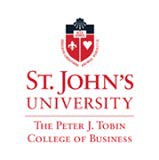 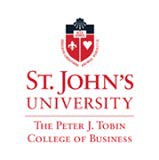 (GDCs)Fall/Spring/Summer GDC Proposal FormDEADLINES: FALL COURSES: November 15	SPRING-SUMMER COURSES: May 1CHAIRS: Describe below how this proposed GDC fits with your department’s internationalization goals:Return this form to the TCB Center for Global Business Stewardship along with the GDC syllabus, itinerary and budget.*Note: travel embedded in a course must run during the semester of the course, or within 10 days of semester endFor Questions: Contact Lina Cajiao-Quiroz at ext. 6477,  cajiaol@stjohns.edu orDr. Linda M. Sama at ext 7323,  samal@stjohns.eduPERSONAL INFORMATIONName:Title:Department:Email:Telephone (OFFICE EXT/MOBILE):Proposed Supporting Professor:PROGRAM INFORMATIONPROGRAM INFORMATIONSemester (Fall – Spring - Summer)Destination (City(ies) and Country(ies)Course (course name and number)Course Style (Online, Hybrid, Classroom)Course Dates (Full Term or Compressed)CampusProgram Travel DatesTargeted Student Population (e.g. Junior)Course Pre-RequisitesProposed Cross-Listed Courses (if any)SIGNATURESSIGNATURESYour Signature:Print Name:Date:Chair’s Signature:Print Name:Date: